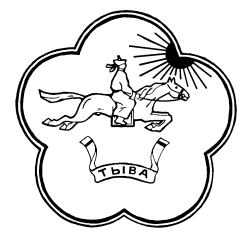 АДМИНИСТРАЦИЯ ТЕС-ХЕМСКОГО КОЖУУНА РЕСПУБЛИКИ ТЫВА_____________________________________________________________________Тес-Хемский район                                                                                          Министру финансовс.Самагалтай                                                                                                     Республики Тываул.Кунаа 58                                                                                                        О.С.Достаютел.8(39438)21-1-21№_______от ___________2019 г.Уважаемый Орлан Степанович!В соответствии со статьей 136 Бюджетного кодекса Российской Федерации, с пунктом 2.1.1 Соглашения о мерах по социально-экономическому развитию и оздоровлению муниципальных финансов муниципального района «Тес-Хемский кожуун Республики Тыва» направляем проект решения Хурала представителей Тес-Хемского кожууна «О бюджете муниципального района «Тес-Хемский кожуун Республики Тыва» на 2020 год и на плановый период 2021 и 2022 годов», одобренный постановлением Администрации Тес-Хемского кожууна Республики Тыва от 11 ноября 2019 года № 121 «О проекте Решения Хурала представителей Тес-Хемского кожууна «О бюджете муниципального района «Тес-Хемский кожуун Республики Тыва» на 2020 год и на плановый период 2021 и 2022 годов», с необходимыми документами и материалами для подготовки заключения о соответствии требованиям бюджетного законодательства Российской Федерации.Приложение: на 273 л. в 1 экз.Председатель администрацииТес-Хемского кожууна                                                                         Самдан Т.С.АДМИНИСТРАЦИЯ ТЕС-ХЕМСКОГО КОЖУУНА РЕСПУБЛИКИ ТЫВА_____________________________________________________________________Тес-Хемский район                                                                                          Главе-Председателю Хуралас.Самагалтай                                                                                                     представителей Тес-Хемскогоул.Кунаа 58                                                                                                        кожууна Ч.Х.Донгакутел.8(39438)21-1-21№_______от ___________2019 г.Уважаемая Чодураа Хулеровна!В соответствии с Уставом Тес-Хемского кожууна Республики Тыва, с Положением о бюджетном процессе в муниципальном районе «Тес-Хемский кожуун Республики Тыва» представляем проект решения Хурала представителей Тес-Хемского кожууна «О бюджете муниципального района «Тес-Хемский кожуун Республики Тыва» на 2020 год и на плановый период 2021 и 2022 годов» с материалами согласно прилагаемому перечню.Приложение: на 273 л. в 1 экз.Председатель администрацииТес-Хемского кожууна                                                                         Самдан Т.С.